NB! Info märgise väljastajale:Allolev tekst on sisend “Siin on COVID-19 turvaline” märgisega liitumise vormile.Vormi loomiseks soovitame kasutada Google Formsi, MS Formsi või oma veebilehe vormimoodulit. Oluline on, et ankeedi täitja saab pärast vormi täitmist automaatselt kinnituse tema poolt sisestatud andmetega – seda siis kas pdf-failina või e-mailiga:
– Google Formsis – Settings – Responses – Send responders a copy of their response 
– MS Formsis – Settings – märkige Allow receipt of responses after submission.
Tänuteksti soovitame lisada ka lingi COVID-19 märgise kasutamise juhendile https://bit.ly/covid-19-juhised, näiteks nii: 
Täname! Vaatame teie liitumisavalduse üle ja võtame peagi ühendust. Seniks vaadake, kas olete juba jõudnud tutvuda märgise kuvamise juhistega https://bit.ly/covid-19-juhised
(tänutekst on tekst, mis ilmub vormi täitjale ekraanile peale ankeedi ära saatmist)
-----------------------------------------------------------------------------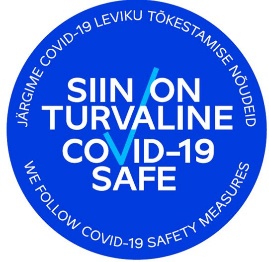 “Siin on COVID-19 turvaline” märgisega liitumise avaldus
Külastajatel, koostööpartneritel ja turismiteenuste edasimüüjatel on COVID-19 viiruse kiire leviku tõttu ootus saada turvalist teenust. Märgise kasutamisega võtab teenusepakkuja avaliku vastutuse täita kõiki Eesti Vabariigis COVID-19 leviku takistamiseks kehtivaid reegleid, et tagada nii töötajate kui ka klientide turvalisus. Märgise omamine annab teenusepakkujale eelise olla kaasatud riiklikes ja sihtkoha turundustegevustes ja õiguse eeliskuvamisele turismi turunduskanalites.Märgise „Siin on COVID-19 turvaline“ tingimustega liitudes kinnitame, et:Järgime meie tegutsemisvaldkonnale kehtestatud Vabariigi Valitsuse korraldusi: https://bit.ly/kriis-ee-covid-19
Kinnitan 
Järgime meie tegutsemisvaldkonnale kehtestatud Terviseameti juhiseid: https://bit.ly/terviseamet-ee-covid-19 
Kinnitan  
Asjakohaste nõuete ja juhiste järgimiseks hoiame end infoga pidevalt kursis.
Kinnitan  
Aitame külastajatel täita kehtivaid viiruse vältimise reegleid kohapeal (nt tagame distantsi hoidmise teenindusalal, pakume maskide soetamise võimalust, teeme kättesaadavaks piisavalt desovahendeid jms).
Kinnitan 
Anname külastajatele teada, et oleme märgisega liitunud, oma veebilehel ja/või Facebookis ning ka kohapeal vastavalt COVID-19 märgise kuvamise juhistele: https://bit.ly/covid-19-juhised 
Kinnitan  
Anname märgisega liitudes loa, et tingimuste täitmist võib igal ajal kontrollida juhuvalimi alusel professionaalne testostude läbiviija. 
Kinnitan  
Oleme teadlikud, et klientidel on võimalus tarbitud teenuse turvalisuse kohta anda tagasisidet, muu hulgas puhkaeestis.ee ja visitestonia.com veebilehtedel. 
Kinnitan  
Oleme teadlikud, et märgise tingimuste eiramine on käsitletav ebaausa kauplemisvõttena. Märgise tingimuste täitmisel korduvalt eksides on märgise andjal õigus märgis ära võtta ning eemaldada teenusepakkuja visitestonia.com, puhkakeestis.ee ja märgise väljaandja veebilehtedelt COVID-19 tõkestamisele pühendunud teenusepakkujate loetelust. Ühtlasi kaob teenusepakkujal eelis olla kaasatud riiklikes ja sihtkoha turundustegevustes ning õigus eeliskuvamisele turismi turundavates kanalites.
Kinnitan  
Teenusepakkuja kaubamärk, millele märgist taotletakse:
- Kui teenusepakkuja on mitu kaubamärki, millele märgist taotletakse, siis nimetage kõik kaubamärgid. Näiteks: Radisson Blu Hotel Olümpia, Tervisekeskus Club 26, Radisson Blu Hotel Olümpia konverentside ja ürituste keskus, Restoran Senso, Café Boulevard. 
- Kui ühe teenusepakkuja erinevad kaubamärgid moodustavad kliendi jaoks ühtse terviku (näiteks asuvad ühes hoones või hoonete kompleksis), siis tuleb märgise tingimusi ja tähistust vastavalt märgise kuvamise juhistele täita kõikide kaubamärkide puhul.  
- Kui ühe teenusepakkuja erinevad kaubamärgid ei moodusta kliendi jaoks ühtset tervikut, siis võib valida, millisele kaubamärgile märgist taotletakse (näiteks Coop Hotell). 
________________________________

________________________________
Link minu veebi avalehele, kus on näha märgise kuvamine vastavalt juhistele: https://bit.ly/covid-19-juhised
(kui sama teenusepakkuja erinevatel kaubamärkidel on iseseisvad veebilehed, siis tuleb kuvada märgise info vastavalt juhistele kõikides veebides ja sisestada veebilingid vastavalt erinevatele kaubamärkidele).
________________________________

________________________________
Link minu Facebooki avalehele, kus on näha märgise kuvamine vastavalt juhistele: https://bit.ly/covid-19-juhised
(kui sama teenusepakkuja erinevatel kaubamärkidel on erinevad FB-lehed, siis tuleb kuvada märgise info vastavalt juhistele kõikidel FB-lehtedel ja sisestada FB-lingid vastavalt erinevatele kaubamärkidele)
________________________________

________________________________
Teenusepakkuja registrikood:
________________________________

________________________________
Teenusepakkuja nimi Äriregistris: 
________________________________

________________________________
Märgise rakendamisega seotud kontaktisiku ees- ja perenimi, ametinimetus:
________________________________

________________________________
Kontaktisiku e-post:
________________________________

________________________________
Kontaktisiku telefon:
________________________________

________________________________
Mitu "Siin on COVID-19 turvaline" kleebist soovite saada (uksele/aknale kleepimiseks)?
1
2
3
4
5
Kleebise "Siin on COVID-19 turvaline" kättesaamise viis:
Tulen ise järele (märguse väljastaja lisab ise aadressi, kuhu)
Soovin, et kleebised saadetakse postigaKui soovite, et saadaksime postiga, lisage postiaadress:         ________________________________

________________________________